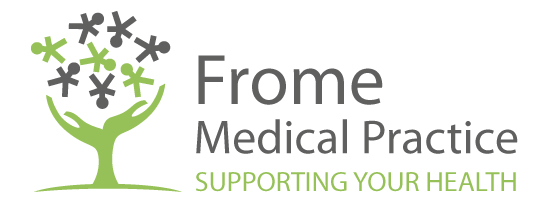 FROME MEDICAL PRACTICEJOB DESCRIPTIONJob Title:	Primary Care Triage Musculoskeletal Physiotherapist First Contact Practitioner – MSK 				Normal Place of work:		Frome Medical PracticeAccountable to: 			Operations Management Partners Job Purpose: 			To offer a high standard of evidence based care to patients: to include triage, assessment, referral for investigations and secondary care or physiotherapy where appropriate.MAIN DUTIES AND RESPONSIBILITIESWorking closely with the Practice Manager and Ops Partners to lead, develop and operationally manage the First Contact Practitioner- MSK triage MSK Physiotherapist role within the medical practice. To undertake triage of related telephone calls or face to face consultations and direct as appropriate including patient self-care and interval monitoring with follow-up as neededTo undertake new patient MSK assessment clinics requiring a high level of clinical reasoning and ability to refer for radiological investigations and secondary assessment and treatment as necessary.To follow up patients post radiological investigation and to clarify and explain the patient’s condition to them to formulate a realistic agreed plan of careTo be responsible for maintaining accurate and comprehensive patient records including the agreed plan of careTo deliver Group consultations models for pain management  and to help support the wider practice development of group consultations To administer joint injectionsAct as a source of expertise and support on the management of musculoskeletal conditions to the GP’sTo ensure all consultations are coded and recorded appropriatelyFacilitate and participate in group consultsWork to GP practice model of care aiming for the referral to Secondary Care for Treatment Personal and Professional Development.a) To take responsibility for own developmental learning and performance and maintain a personal CPD portfolio in line with CSP/HCPC standards.c) To actively participate in ongoing one to one meetings with line manager/Mentor to review development and performance.d) To attend educational and other meetings as required.e) To undertake training as required including mandatory and statutory training, core skills training and ongoing developmental training.f) To effectively manage own time, workload and resources.Liaison.Maintain effective liaison with other health care teams concerned with patient care as appropriate and with all other disciplines within the practice, exercising regard for patient confidentiality at all time.Communication and Working RelationshipsDay to day contact with patients in response to queries and to pass messages to clinical staff, make appointments etc.Able to manage day to day contact with patients, their relatives and carers who may at times be distressed or act unreasonably.Able to be objective and helpful when managing patient enquiries and making / changing appointments or chasing results.To work as an integral part of the whole practice team. Health & SafetyIt is the responsibility of all employees to ensure that the requirements of the Health and Safety at Work Act are complies with, safe working practices are adhered to and that any hazards are reported to the appropriate officer immediately.All post holders are expected to:Adhere to practice policies and procedures (e.g. Health and safety)Familiarise themselves with the practice staff handbookMaintain personal and professional development in order to maintain their skill levels and participate in the appraisal process and any training and development that is recognised and agreed with the line manager/MentorRespect the confidentiality of patients and colleagues and the practice as a whole. All staff are expected to adhere to the Data Protection Act 1998Respect and adhere to corporate and clinical governance principlesWork within the operating hours of the surgeryThis job description is neither definitive nor exhaustive, and may be reviewed in the light of changing circumstances at a personal or organisational level.  Any changes will be made in consultation with the post holder through the appraisal and review process.Because of the nature of the work, this post is exempt from the provisions of Section 4 (2) of the Rehabilitation of Offenders Act 1994 (Exceptions) Order 1995.  Applicants for posts are not entitled to withhold information about convictions which for other purposes are “spent” under the provisions of the Act and in the event of employment any failure to disclose such convictions could result in disciplinary action or dismissal by the Practice.  Any information given will be completely confidential and will be considered only in relation to an applicant of a position to which the order applies.Person Specification:  Pharmacist Practitioner/First Contact Practitioner -MSKAttributesEssentialDesirableKnowledge, Skills and QualificationsDiploma / Degree in Physiotherapy Registration with HCPC & CSPEvidence of relevant postgraduate courses / CPDMinimum 5 years MSK experiencePrescriber or willing to work towardsJoint Injections or willing to work towards Group Education Experience IRMER training (will be provided if necessary) Group Consultation experience and training or willingness to undertake this as part of clinical development Aptitude and AbilitiesGood knowledge of physiotherapy in relevant areaForward thinkingExcellent interpersonal skillsSelf-directed learningAbility to pass on skills / knowledge to others within both formal and informal environments. Critical appraisalAuditResearchPresentation skillsAttitudes and behavioursFlexibilityExcellent Communication SkillsCustomer focusedAbility to work both independently and as part of a teamGood communications skills and computer literacy.Familiar with EMIS WebOther factorsAbility to self-motivate, organise and prioritise workloads.An understanding, adherence to the need for strict confidentiality.Ability to use own judgement, resourcefulness, common sense and local knowledge to respond to the needs of patients.Adopt a flexible approach to work including increasing working hours to provide cover during annual leave and/or sickness when able.  The ability to respond positively to changes both within the practice